Overview of Lesson: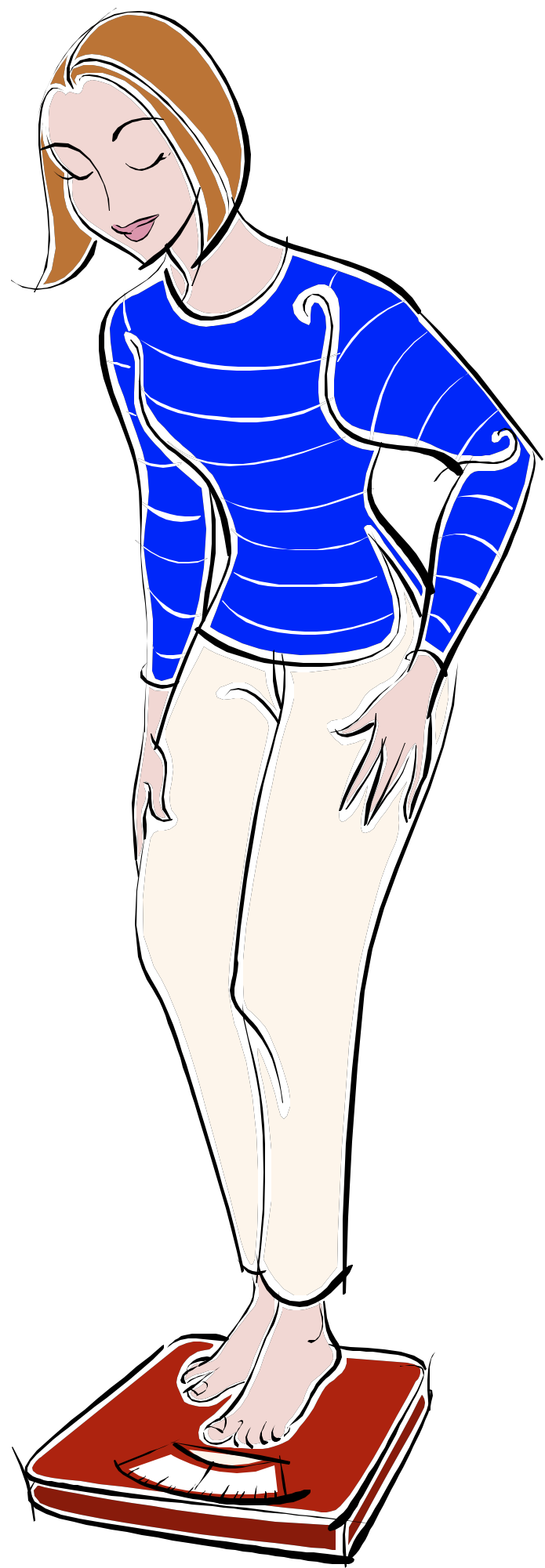 Lesson preview/ warm up activityReview of previous topicsYou tube clip – Part 1Discussion on fad diets – what they are, why are they badActivity – before and after dietsYou tube clip – Part 2ConclusionOverview of Lesson:Lesson preview/ warm up activityReview of previous topicsYou tube clip – Part 1Discussion on fad diets – what they are, why are they badActivity – before and after dietsYou tube clip – Part 2ConclusionOverview of Lesson:Lesson preview/ warm up activityReview of previous topicsYou tube clip – Part 1Discussion on fad diets – what they are, why are they badActivity – before and after dietsYou tube clip – Part 2ConclusionOverview of Lesson:Lesson preview/ warm up activityReview of previous topicsYou tube clip – Part 1Discussion on fad diets – what they are, why are they badActivity – before and after dietsYou tube clip – Part 2ConclusionYear level: Year 9Level 6 VELSTopic:Fad Diets (Part 1)(with a review of previous topics: nutrition, exercise and obesity.)Resources:Teachers notes. You tube clips:http://www.youtube.com/watch?v=zlcDDHSU7ns&feature=relmfuhttp://www.youtube.com/watch?v=tUK8OakVWvE&feature=relmfuEquipment:Data projector.Laptop.A collection of women’s magazines.Resources:Teachers notes. You tube clips:http://www.youtube.com/watch?v=zlcDDHSU7ns&feature=relmfuhttp://www.youtube.com/watch?v=tUK8OakVWvE&feature=relmfuEquipment:Data projector.Laptop.A collection of women’s magazines.AusVELS Focus:(See Curriculum tab)Lesson Duration:2 Periods (100 minutes)Learning Intentions:To revisit previous topics – Nutrition, exercise and obesity.To introduce students to fad diets..To equip students with the skills to evaluate diet claims.To enable students to makes sensible dieting choices.Learning Intentions:To revisit previous topics – Nutrition, exercise and obesity.To introduce students to fad diets..To equip students with the skills to evaluate diet claims.To enable students to makes sensible dieting choices.Links to students prior knowledge and experiences:At year 9 level it is expected that students have at least a basic knowledge about fad diets, if they haven’t tried them themselves they may have family who have.Links to students prior knowledge and experiences:At year 9 level it is expected that students have at least a basic knowledge about fad diets, if they haven’t tried them themselves they may have family who have.Assessment/ feedback strategies.Class discussions and student input.Walking around the class to gauge student participation.Asking questions of students who do not seem engaged.Assessment/ feedback strategies.Class discussions and student input.Walking around the class to gauge student participation.Asking questions of students who do not seem engaged.Room set up:Room set up:Students tables and chairs facing the board.White board and markers.Learning intentions and todays activities written on board.Data projector and laptop set up and ready.Students tables and chairs facing the board.White board and markers.Learning intentions and todays activities written on board.Data projector and laptop set up and ready.Lesson Sequence:Lesson Sequence:What do I expect to see students doing to indicate thinking and learning?TimePhase 1: Engaging the learner:As a class discuss and list on board ideas of what a diet is and any good or bad aspects of dieting.Ask students how these link to the nutrition and obesity class?Talk about the students will learn in this topic.Phase 1: Engaging the learner:As a class discuss and list on board ideas of what a diet is and any good or bad aspects of dieting.Ask students how these link to the nutrition and obesity class?Talk about the students will learn in this topic.Students contributing to the discussion and offering ideas.Students showing evidence of previous health topics.10 min.Phase 2: Exploring:Introduce the 3 Youtube clips the students will be viewing during this topic and why.Show first clip. http://www.youtube.com/watch?v=zlcDDHSU7ns&feature=relmfuWrite set of questions on board.What size does Michelle currently wearWhat condition does the doctor say Michelle’s body is in?What dangers does the doctor warn Michelle about?What size does Michelle want to get down to?How long will it take?Discuss the questions.Phase 2: Exploring:Introduce the 3 Youtube clips the students will be viewing during this topic and why.Show first clip. http://www.youtube.com/watch?v=zlcDDHSU7ns&feature=relmfuWrite set of questions on board.What size does Michelle currently wearWhat condition does the doctor say Michelle’s body is in?What dangers does the doctor warn Michelle about?What size does Michelle want to get down to?How long will it take?Discuss the questions.Students will be paying attention to the Youtube clip and taking notes.This series of clips follows the journey of a British journalist as she tries to lose 2 dress sizes (from a size 10 to a 6) over a period of 2 weeks.             15 min.Phase 3: Explain:Teacher presentation:Fad diets are those which promise quick weight loss over a short period of time. often endorse expensive creams or supplements.are not based on a nutritionally balanced diet.claim they are suitable for everyone, regardless of age or sex.target people who are vulnerable Research shows us that the best results for permanent weight loss is to eat a nutritionally balanced diet and exercise. Fad diets such as 'The grapefruit diet' and the 'Hollywood 48 hour miracle diet' promise much and deliver little. (Prompt students to suggest others).Body stores extra fat as it believes that it is being starved, weight loss is a loss of water not fat.It is believed that fad diets make the body’s metabolism slow down even more to conserve energy which results in greater weight gain when a normal diet is resumed.Phase 3: Explain:Teacher presentation:Fad diets are those which promise quick weight loss over a short period of time. often endorse expensive creams or supplements.are not based on a nutritionally balanced diet.claim they are suitable for everyone, regardless of age or sex.target people who are vulnerable Research shows us that the best results for permanent weight loss is to eat a nutritionally balanced diet and exercise. Fad diets such as 'The grapefruit diet' and the 'Hollywood 48 hour miracle diet' promise much and deliver little. (Prompt students to suggest others).Body stores extra fat as it believes that it is being starved, weight loss is a loss of water not fat.It is believed that fad diets make the body’s metabolism slow down even more to conserve energy which results in greater weight gain when a normal diet is resumed.Students will be taking notes and asking questions to clarify their understanding.15 min.Fad diets are dangerous because:they limit certain food groups.do not contain a balance of nutrients.do not provide enough kilojoules to meet the bodies daily needs.do not encourage enough physical activity.do not plan for weight loss over a long period of time.does not address behavioural problems.Fad diets are dangerous because:they limit certain food groups.do not contain a balance of nutrients.do not provide enough kilojoules to meet the bodies daily needs.do not encourage enough physical activity.do not plan for weight loss over a long period of time.does not address behavioural problems.Phase 4: Elaborate:Introduce activity:Students (in teams) are to collect before and after photos of celebrities who have been on a fad diet. Are they on another diet?  Why are they on a diet? Do they want to lose weight for health reasons or because of society’s expectations?Do they look better before or after the diet?Are they healthier before or after the diet?Phase 4: Elaborate:Introduce activity:Students (in teams) are to collect before and after photos of celebrities who have been on a fad diet. Are they on another diet?  Why are they on a diet? Do they want to lose weight for health reasons or because of society’s expectations?Do they look better before or after the diet?Are they healthier before or after the diet?Students will be making posters using women’s magazines. This activity will reinforce the idea that movie and music stars are constantly under pressure to lose weight even though they may be in the healthy range.This activity will show that losing weight does not necessarily lead to body perfection.30 min.Phase 3: Explore:Class discussion on what the students found out during the activity. List on board.Play second Youtube clip: http://www.youtube.com/watch?v=tUK8OakVWvE&feature=relmfuQuestions on board:What is Michelle's food plan for the next two weeks?What will be her average calorie intake? What should she be taking in?How is the maple syrup diet dangerous?What are the mental dangers associated with extreme diets?What are the emotional/mental effects Michelle is experiencing? Phase 3: Explore:Class discussion on what the students found out during the activity. List on board.Play second Youtube clip: http://www.youtube.com/watch?v=tUK8OakVWvE&feature=relmfuQuestions on board:What is Michelle's food plan for the next two weeks?What will be her average calorie intake? What should she be taking in?How is the maple syrup diet dangerous?What are the mental dangers associated with extreme diets?What are the emotional/mental effects Michelle is experiencing? Students would participate in the discussion. They would offer their findings and listen to other student’s findings.15 min.Conclusion:Reiterate important parts of this class.Inform students of plans for next class – being an assessment task.Conclusion:Reiterate important parts of this class.Inform students of plans for next class – being an assessment task.Students listening and making any final notes.5 min